Appendix 4(a): Quality Framework for Post-primary Schools – Overview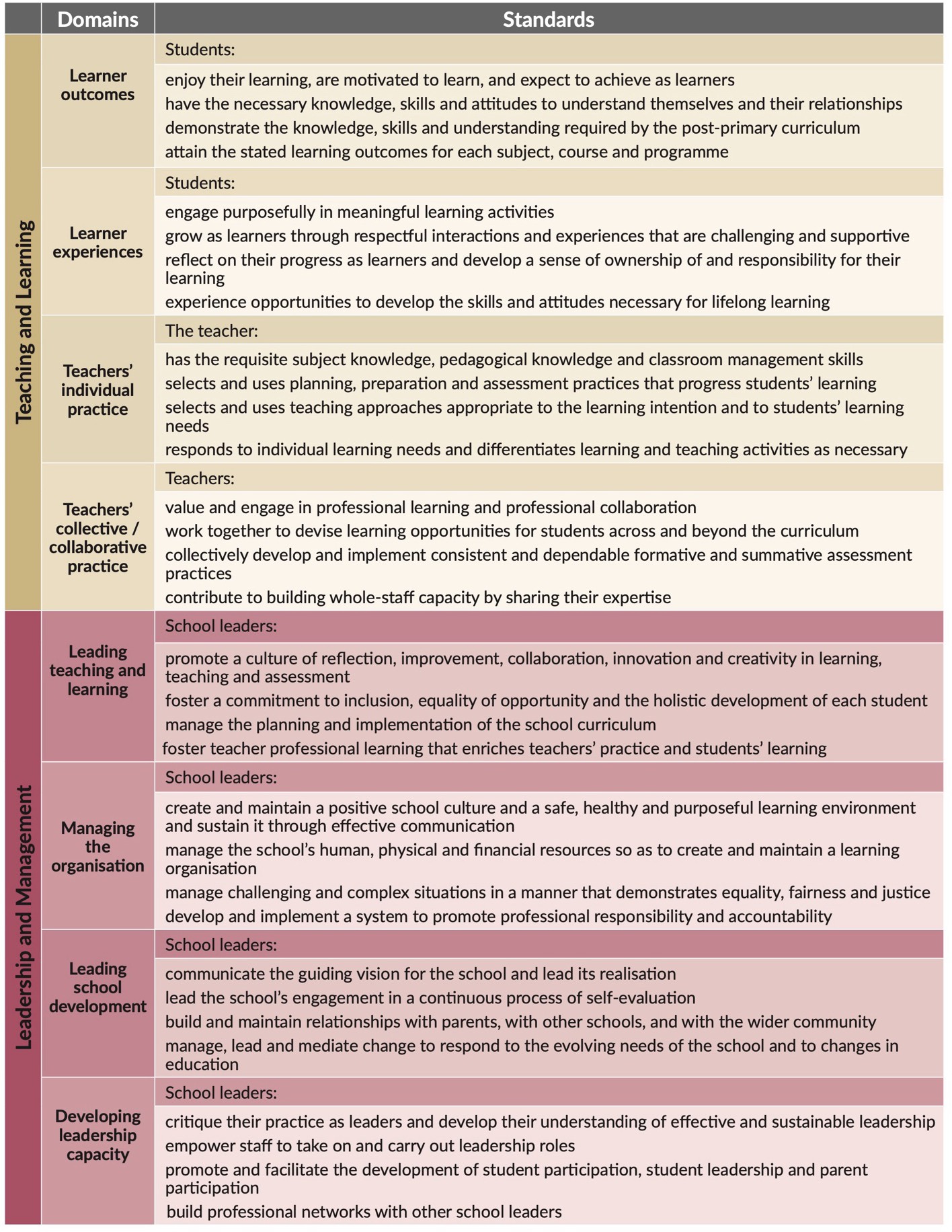 